关于2024年度大学生居民医保参保的通知各位同学：你们好！依据《中华人民共和国社会保险法》等法律法规规定，为加快实现社会保险全覆盖目标，国家建立和完善了城乡居民基本医疗保险制度，大学生医保属于城乡居民基本医疗保险范畴，实行个人缴费和政府补贴相结合，由城乡居民基本医疗保险基金统筹管理。这是一项利国利民的国家政策，关系到每个人的切身利益和健康福祉，要做到参保连续稳定，应保尽保，减少家庭风险，防止因病致贫、因病返贫,望同学们积极参保。一、参保范围驻泰各类全日制高等学校和中等职业学校的非本市户籍学生。二、参保程序1、参保登记：学校医保部门统一报送学生信息至泰安高新区医保办进行参保登记。2、参保缴费：学生通过税务局小程序支付平台进行个人缴费。3、不参保学生需要签订弃保声明。三、缴费标准根据《转发关于做好2023年城乡居民基本医疗保障工作的通知》（泰医保发〔2023〕39号）文件：2024年我市居民基本医疗保险个人缴费仍设两个档次：一档缴费标准为每人每年370元，二档缴费标准为每人每年480元。未成年人、在校学生按照一档标准缴费，享受二档缴费的医保待遇。四、集中征缴期和待遇享受期集中征缴期：每年9月1日至12月31日；待遇享受期：次年1月1日至12月31日。参保登记成功后进行自主缴费，宜早不宜迟，以防突发状况来不及处理。五、缴费方式: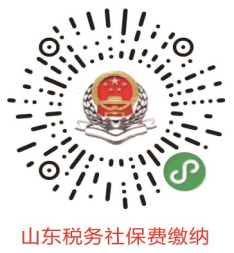 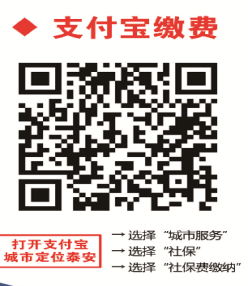 （1）微信、支付宝缴费缴费人可扫描左侧微信小程序或右侧支付宝小程序二维码→登录→首页→城乡居民→居民医疗→增加人员→点击缴费人员→下一步→确认缴费信息→立即支付→完成缴费。  （2）“泰安医疗保障”公众号或爱山东APP缴费关注“泰安医疗保障”公众号，在“办事服务”专栏内点击“医保缴费”按照提示完成实名认证后进行缴费；爱山东APP搜索“社保费缴纳”后，点击“城乡居民-居民医疗”模块进行缴费(可帮办代办)。（3）手机银行APP缴费缴费人可以通过农商银行、中国银行、工商银行、建设银行、泰安银行手机银行 APP 进行缴费。六、注意事项1、大学生居民医保和原籍的城乡居民医保为同一种基本医疗保险，请各位同学及时将参保缴费情况及医保政策告知家长，避免重复参保。居民医保是属地管理，在哪参保享受哪里的政策。根据国家医保发【2020】33号文件精神，大中专学生（包括研究生）在学籍地参加学生居民医保，若大中专学生为建档立卡贫困人口或重残人员，可以选择在建档立卡贫困人口身份认定地、重残认定地参保享受当地优惠政策。2、已经参加职工医保的同学无法投保大学生医保，无需交费，但需要签订弃保声明。3、截止到2023年12月31日未缴费同学视为主动放弃参保。不管何种原因放弃学生医保必须写纸质弃保声明，交辅导员存档。4、12月20日之后会进行一次参保名单统计，用于1月1日后校医院系统的数据更新，请同学们及时缴费，以免影响2024年的医保待遇享受。5、大学生医保政策可登陆泰安市医疗保障局网站查询。未尽事宜，可电话咨询：8937339，联系人：张润平。泰安高新区社保医保工作办公室                           2023年10月7日自愿放弃居民(大学生)医保的声明本人，姓名：＿＿＿＿身份证号码：＿＿＿＿＿＿＿＿＿＿是＿＿＿＿＿＿＿大学＿＿＿＿＿系＿＿＿级＿＿＿班的学生。（本人已经了解泰安市大学生医保政策，因已经在＿＿＿＿地区缴纳当地医保，现自愿放弃缴纳2024年度的泰安市居民（大学生）医保，2024年度发生的所有医疗费用均由当地医保承担，与泰安高新区社保医保工作办公室和所在学校无关。）请将括号内容抄写到下面横线。＿＿＿＿＿＿＿＿＿＿＿＿＿＿＿＿＿＿＿＿＿＿＿＿＿＿＿＿＿＿＿＿＿＿＿＿＿＿＿＿＿＿＿＿＿＿＿＿＿＿＿＿＿＿＿＿＿＿＿＿＿＿＿＿＿＿＿＿＿＿＿＿＿＿＿＿＿＿＿＿＿＿＿＿＿＿＿＿＿＿＿＿＿＿＿＿＿＿＿＿＿＿＿＿＿＿＿＿＿＿＿＿＿＿＿＿＿＿＿＿＿＿＿＿＿＿＿＿＿＿＿＿＿＿＿＿＿＿＿＿＿＿＿＿＿＿＿＿＿＿＿＿＿＿＿＿＿＿＿＿＿＿＿＿＿＿＿＿＿＿＿＿＿＿＿＿＿＿＿＿＿＿＿＿＿＿＿＿＿                        本人签字：                     日期：